ПРИЛОЖЕНИЕ №1Утверждено на заседанииСовета Ассоциации педагогов ДОО«06» июня 2018 г.ФЕСТИВАЛЬ ПЕДАГОГИЧЕСКИХ ИДЕЙ -2018Четвертый этап: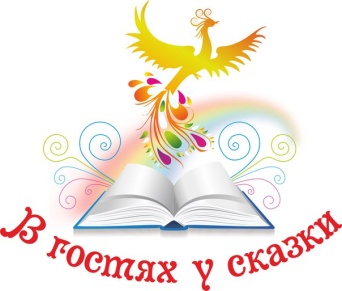 «В гостях у сказки»Девиз:«Театр – творчество – дети»ПОЛОЖЕНИЕо региональном конкурсе театрализованных постановок «В гостях у сказки»(конкурс в системе «РОДИТЕЛЬ-РЕБЕНОК-ПЕДАГОГ»)Общие положения.Конкурс театрализованных постановок «В гостях у сказки» для педагогов, родителей и воспитанников дошкольных образовательных организаций Московской области (далее – ДОО) проводится в рамках «Фестиваля педагогических идей – 2018» Ассоциацией педагогов дошкольных образовательных организаций Московской области при поддержке Фонда президентских грантов.Цели и задачи Конкурса:- обобщение и распространение опыта деятельности дошкольных образовательных учреждений по созданию условий для развития творческих способностей дошкольников в театрализованной деятельности и приобщению их к театральной культуре;- создание условий для совместной театрализованной деятельности детей и взрослых и творческого, профессионального общения участников Фестиваля;-повышение педагогического мастерства и творческой активности родителей и детей;- содействовать развитию инициативы, творчества в атмосфере эстетических переживаний и увлеченности, совместного творчества взрослого и ребенка, через различные виды театрализованной деятельности.Участники КонкурсаВ Конкурсе могут принять участие педагоги ДОО Московской области, являющиеся членами Ассоциации педагогов дошкольных образовательных организаций Московской области.2.2.Участники могут представлять творческие работы, выполненные как индивидуально, так и группой педагогов.2.3. Участие в Конкурсе является добровольным. Выдвижение кандидатов может проводиться: педагогическими советами ДОО, профессиональным педагогическим объединением, путём самовыдвижения. 2.4.  От каждой ДОО может направляться 1 участник (команда) в номинацию Конкурса.2.5.  Направляющая сторона несет ответственность за качество подготовки и своевременное предоставление творческих работ..Условия участия и порядок проведения Конкурса3.1. Конкурс проводится с «10» августа 2018 года по «25» сентября 2018 г. Заявки на участие в конкурсе с материалами принимаются с «15» августа по «13» сентября 2018 года на электронный адрес: associacia-do@yandex.ru- заявку-анкету участника (Приложение 1),- активную ссылку на Интернет-ресурс https://www.youtube.com/ с видеоматериалами конкурса согласно Положению.Дополнительно! Выслать методическую разработку сценария спектакля в электронном виде, если она имеет 50% оригинальности сценария, т.е. выполнена по мотивам литературного произведения. Данные сценарии будут вывешены на сайте Ассоциации педагогов дошкольных образовательных организаций Московской области «Сады детства» http://sd-mo.ru/  и изданы в печатном сборнике.Внимание! Не подлежат рассмотрению материалы, подготовленные с нарушением требований к их оформлению, а также поступившие в Оргкомитет позднее «13» сентября 2018 года.3.2. «20» сентября 2018 года – будут вывешены итоги конкурса театрализованных постановок «В гостях у сказки» на сайте Ассоциации педагогов дошкольных образовательных организаций Московской области «Сады детства» http://sd-mo.ru/) и списки победителей и лауреатов  в каждой номинации.3.3. Награждение победителей и лауреатов, вручение дипломов участников Конкурса состоится «24» сентября 2018 года в рамках итогового областного мероприятия «В гостях у сказки» в ГОУ ВО МО ГГТУ.4. Деятельность жюри 4.1. Для подготовки, проведения и подведения итогов Конкурса создаётся конкурсное жюри.4.2. Состав жюри утверждается Советом Ассоциации педагогов ДОО МО (см. Приложение 2)4.3. Жюри осуществляет организационное и информационное сопровождение Конкурса:- разрабатывает положение о проведении Конкурса и доводит его до сведения   заинтересованных лиц и организаций; 	
-осуществляет контроль за соблюдением порядка проведения Конкурса; 
-осуществляет оценивание материалов, представленных на Конкурс;
- обеспечивает публикацию на сайте «Сады детства» http://sd-mo.ru/ информацию об итогах Конкурса.5. Номинации Конкурса и критерии оценки Конкурсных заданийНоминации конкурса: «Творческая лаборатория Лепбук «Мой театр». Цель: повышение педагогического мастерства и творчества педагогов и родителей по созданию условий для развития творческой активности детей в  театрализованной   деятельности.       Дидактические материалы должны быть эстетически оформлены, безопасны в использовании. Представленная дидактическая разработка должна иметь название, цель. Лепбук должен быть разработан с учетом возрастных особенностей детей, отвечать требованиям ФГОС ДО   к развивающей предметно-пространственной среде: информативен (в одной папке должно быть размещено достаточно информации по театрализованной деятельности);  полифункционален ( должен способствовать развитию творчества, воображения, должна быть возможность использовать его как с подгруппой детей, так и индивидуально, обладать дидактическими свойствами, являться средством художественно – эстетического развития, приобщать к миру искусства); вариативен (его структура и содержание должны быть доступны детям дошкольного возраста, обеспечивать игровую, познавательную, исследовательскую и творческую активность дошкольников)  Критерии оценки: - соответствие тематике – 0-5 баллов;- соответствие оформления возрастным особенностям детей – 0-5 баллов;- доступность, информационность, содержательность – 0-5 баллов;- оригинальность и эстетика оформления, качество исполнения– 0-5 баллов ;- визитная  карточка (презентация лэпбука: название, аннотация по работе с  пособием)  – 0-5 баллов.PS: вместе с заявкой необходимо выслать Лепбук «Мой театр» в виде презентации с пояснениями. Победители и призеры данной номинации (10 лучших работ) должны привезти свои методические разработки до «20» сентября 2018 года. Методические разработки не возвращаются.  Анимационная мастерская «Мир театра»       Педагогическая ценность мультипликации как вида современного искусства – возможность комплексного развивающего обучения детей. Мультипликация сближает интересы взрослого и ребенка, отличаясь доступностью и неповторимостью жанра. Положительное воздействие анимации станет прекрасным развивающим пособием для раскрепощения мышления, развития и творческого потенциала.Цель: способствовать творческой активности родителей, детей и педагогов средствами современного экранного искусства (мультипликации).Критерии оценки:- анимационный фильм должен быть в системе «родитель-ребенок-педагог» - 0-5 баллов- актерское мастерство, выразительность речи актеров – 0-5 баллов- Навыки анимационной деятельности (у детей и взрослых должны быть сформированы навыки  анимационной деятельности: располагать и перемещать предметы в пространстве, самостоятельно выполнять съемочный процесс) - 0-5 баллов- Передача образов (содержание мультфильма достаточно развернутое, умение наделять персонажей, предметы оригинальными образами, умение обыгрывать образы достаточно эмоционально с использованием жестов, мимики, пантомимы, речи, активно проявлять фантазию и воображение) - 0-5 баллов- Цветовое решение художественных работ (умение наделять предметы            оригинальным образным содержанием преимущественно без повторений или            близкого образа) - 0-5 балловPS: вместе с заявкой необходимо выслать презентацию о том, как создавался мультфильм и демонстрация мультфильма не более 5 минут (ссылка на Интернет-ресурс https://www.youtube.com/)  Победители и призеры данной номинации будут представлять свои творческие работы на Фестивале педагогических идей 2018  «24» сентября 2018 года в ГОУ ВО МО ГГТУ. Кукольный спектакль «Тайны волшебных сказок»В представлении могут быть использованы авторские куклы, изготовленные педагогами дошкольных учреждений, родителями воспитанников. Используемый реквизит, бутафория, декорации должны соответствовать технике безопасности. Декорации должны быть легкими, простыми в обращении, мобильными, не громоздкими, имеющие возможность быстрого монтажа и демонтажа. Цель: содействовать развитию инициативы, творчества в атмосфере эстетических переживаний и увлеченности, совместного творчества взрослого и ребенка.Критерии оценки: мастерство артистов (исполнительская манера и уровень актерского мастерства, техника работы с куклами (0-5 баллов);
 технические характеристики: эстетика оформления спектакля, внешний вид кукол (0-5 баллов);
 музыкальное сопровождение (0-5 баллов);
 режиссерский замысел (0-5 баллов);
 развивающая и воспитательная направленность постановки,  соответствие репертуара возрасту исполнителей (0-5 баллов);
PS: вместе с заявкой необходимо выслать методическую разработку сценария спектакля в электронном виде, если она имеет 50% оригинальности сценария, т.е. выполнена по мотивам литературного произведения, а так же ссылку на Интернет-ресурс https://www.youtube.com/  с видеороликом лучших моментов спектакля до 20 минут. Победители и призеры данной номинации могут представить свои творческие работы на Фестивале педагогических идей 2018  «24» сентября  2018 года (по согласованию) Драматический спектакль  (Родитель - Ребенок – Педагог)Используемый реквизит, бутафория, декорации должны соответствовать технике безопасности. Декорации должны быть легкими, простыми в обращении, мобильными, не громоздкими, имеющие возможность быстрого монтажа и демонтажа (возможен теневой театр)Цель: содействовать развитию инициативы, творчества в атмосфере эстетических переживаний и увлеченности, совместного творчества взрослого и ребенка, через различные виды театрализованной деятельности.Критерии оценки: актерское мастерство, выразительность речи актеров (0-5 баллов);
 наличие элементов декорации и костюма (0-5 баллов);
 визуальное и звуковое сопровождение (0-5 баллов);
 режиссерский замысел (0-5 баллов);
 развивающая и воспитательная направленность постановки, соответствие репертуара возрасту исполнителей (0-5 баллов);
PS: вместе с заявкой необходимо выслать методическую разработку сценария спектакля в электронном виде, если она имеет 50% оригинальности сценария, т.е. выполнена по мотивам литературного произведения, а так же ссылку на Интернет-ресурс https://www.youtube.com/  с видеороликом лучших моментов спектакля до 20 минут. Победители и призеры данной номинации могут представить свои творческие работы на Фестивале педагогических идей 2018  «24» сентября  2018 года (по согласованию)
5.5. Музыкальный спектакль «Радуга творчества» (мюзикл, шоу) Используемый реквизит, бутафория, декорации должны соответствовать технике безопасности. Декорации должны быть легкими, простыми в обращении, мобильными, не громоздкими, имеющие возможность быстрого монтажа и демонтажа. Цель: повышение мотивации  деятельности, педагогического мастерства и творчества педагогов и родителей по созданию условий для развития творческой активности детей в  театрализованной   деятельности.Критерии оценки:сценическая композиция (0-5 баллов);режиссура, хореография, подбор и соответствие музыкального и хореографического материала (0-5 баллов);исполнительское мастерство – техника исполнения движений  (0-5 баллов);художественное оформление, костюмы (0-5 баллов);актерское воплощение образов, чистота интонации и качество звучания (0-5 баллов);PS: вместе с заявкой необходимо выслать методическую разработку сценария спектакля в электронном виде, если она имеет 50% оригинальности сценария, т.е. выполнена по мотивам литературного произведения, а так же ссылку на Интернет-ресурс https://www.youtube.com/  с видеороликом лучших моментов спектакля до 20 минут. Победители и призеры данной номинации могут представить свои творческие работы на Фестивале педагогических идей 2018  «24» сентября  2018 года (по согласованию)6.  Требования к содержанию и оформлению конкурсных работ     Материалы конкурса отправляются до «13» сентября 2018 года  на электронную почту  associacia-do@yandex.ru в формате Word и в виде ссылок в сети Интернет https://www.youtube.com/  .6.1. Требования к присылаемым материалам:для участия в конкурсе принимаются сценарии творческих работ (не более 10 печатных листов), видеоролик лучших моментов спектаклей (не более 20 минут)тексты творческих работ не должны быть ранее опубликованные в интернете , должны иметь 50% оригинальности сценария, т.е. выполнена по мотивам литературного произведения и других изданиях, видеоролики не должны были быть расположены ранее в сети Интернет;материалы должны быть авторскими для печатного сборника.6.2. Как подготовить текстовый документ (документ Word) для отправки:Конкурсант: ФИО (полностью), должность, место работы;Шрифты «Times New Roman» (в качестве основного шрифта) или (при необходимости) «Arial», только 12-й кегль. Междустрочный интервал — одинарный.Не следует использовать: колонтитулы, сноски, внедренные объекты, фреймы (надписи), рамки и заливки, объекты, нарисованные средствами MS Word.В тексте не должно быть ссылок на сайты. Не допускается выполнять сокращения типа: В, Во-ль, Р-к и т.д. Необходимо писать полностью: Воспитатель, Ребёнок и т.д.7. Подведение итогов и награждение участников Конкурса 7.1. По итогам оценивания конкурсных материалов определяются победитель и призёры Конкурса в каждой номинации. 7.2. Конкурсанты, не прошедшие в финал Конкурса, будут отмечены дипломами за участие. 7.3. Результаты Конкурса размещаются на сайте «Сады детства» http://sd-mo.ru/ не позднее «20» сентября  2018 года.    7.4. Победителем Конкурса является участник (команда), набравшие максимальное количество по сумме баллов за выполнение конкурсных заданий. По итогам Конкурса определяются победитель и лауреаты конкурса 1, 2 и 3 степени и награждаются дипломами, ценными подарками.7.5. Награждение победителей и лауреатов, вручение дипломов участников Конкурса состоится «24» сентября 2018 года в рамках Фестиваля педагогических идей 2018  в ГОУ ВО МО ГГТУ.7.6. По итогам Конкурса материалы победителей будут размещены на сайте «Сады детства» http://sd-mo.ru/ Размещение материалов на сайте «Сады детства» считается распространением педагогического опыта на региональном уровне.     Контактные телефоны        Коптева Вероника Александровна, член совета Ассоциации педагогов ДОО МО, специалист по учебно-методической работе Московского областного центра дошкольного образования ГГТУ  8 (915)284-08-34,      Булавкина Елена Борисовна, заместитель председателя Ассоциации педагогов ДОО МО    8 (965)269-11-31.     E-mail: associacia-do@yandex.ruПриложение 1Заявка-анкета участникав региональном конкурсе театрализованных постановок «В гостях у сказки»(конкурс в системе «РОДИТЕЛЬ-РЕБЕНОК-ПЕДАГОГ»)Подтверждаю согласие на участие в Конкурсе.Подтверждаю правильность изложенной в заявке информации. Выражаю свое согласие со всеми условиями, изложенными в Положении. Даю разрешение на внесение информации в базу данных и использование всех материалов в некоммерческих целях и методической работе, периодических изданиях с возможностью редакторской обработки.Приложение 2СОСТАВ жюри регионального конкурса театрализованных постановок «В гостях у сказки»Номинация регионального конкурса  театрализованных постановок «В гостях у сказки»«Творческая лаборатория Лепбук «Мой театр»Анимационная мастерская «Мир театра»Кукольный спектакль «Тайны волшебных сказок»Драматический спектакль  Музыкальный спектакль «Радуга творчества»Название конкурсной творческой работыФамилия, Имя, Отчество участника (ов)Место работы, должностьТелефон, e-mail участникаДанные об организации-участнике:Полное наименование организации Методическая разработка сценария спектакля в электронном виде, если она имеет 50% оригинальности сценария, т.е. выполнена по мотивам литературного произведения. (имеется или нет)Ссылка на Интернет-ресурс https://www.youtube.com/  с видеороликом лучших моментов спектакля до 20 минут.ДатаПодпись участника
Дата                                                                Подпись участника                                       
                   "____" _______________ 2018 г.                     ___________   Расшифровка подписи№Ф.И.О. члена конкурсной комиссииДолжностьМесто работы, г.о. 1Булавкина Елена БорисовнаЗаместитель председателя Ассоциации педагогов дошкольных образовательных организаций Московской областиГГТУ, г.о. Орехово-Зуево2Гришина Галина НиколаевнаДиректор Московского областного центра дошкольного образованияГГТУ, г.о. Орехово-Зуево3Каприелова Анастасия АндреевнаЧлен труппы народного театраКДЦ «Зимний театр» г.о. Орехово-Зуево4Колдашева НатальяРежиссер-постановщикКДЦ «Зимний театр» г.о. Орехово-Зуево5Журавлева Ульяна НиколаевнаМузыкальный руководительМДОУ №3 «Ромашка» г.о. Реутов6Березина Виктория Владимировна Музыкальный руководительМДОУ ЦРР – детский сад №21 Истринский м.р.7Головина Галина НиколаевнаМузыкальный руководительМДОУ №29г.о. Раменское8Зотова Татьяна МихайловнаМузыкальный руководительАДОУ №5 г.о. Егорьевск 9Корнийцова Зарина АрсеновнаМузыкальный руководительМДОУ №8 г.о. Ногинск